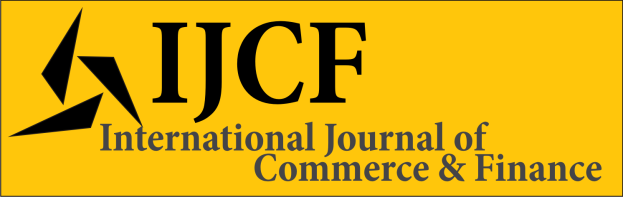 Date:   /  /     To Editorial Board of International Journal of Commerce and Finance,The paper which is mentioned below was sent to your journal for evaluation and publishing.  This paper named below has not been published by any publisher and is not concurrently submitted  to anywhere before. I (we) hereby grant the unlimited and all copyright privileges to International Journal of Commerce and Finance.I hereby declare that I am the responsible and corresponding author on behalf of the other author(s). Notice: This form was prepared for Paper-based signing process. Therefore please print, sign, scan and send us by e-mail and        regular post.Title of the PaperContact information of the author(s):Contact information of the author(s):Contact information of the author(s):Contact information of the author(s):Contact information of the author(s):First - named authorTitle, Name SurnameFirst - named authorOrganizationFirst - named authorE-mailPhoneFirst - named authorAddressSecond -named authorTitle, Name SurnameSecond -named authorOrganizationSecond -named authorE-mailPhoneSecond -named authorAddressThird - named authorTitle, Name SurnameThird - named authorOrganizationThird - named authorE-mailPhoneThird - named authorAddressFourth - named authorTitle, Name SurnameFourth - named authorOrganizationFourth - named authorE-mailPhoneFourth - named authorAddressTitle, Nane SurnameSignature